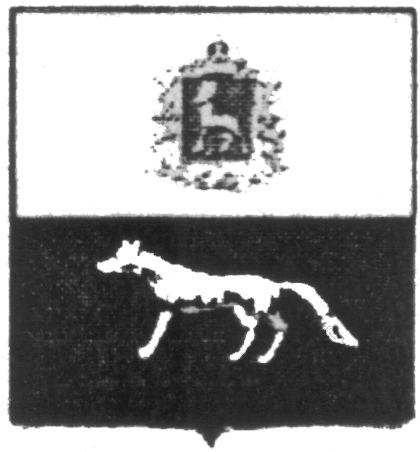 П О С Т А Н О В Л Е Н И Е       от  25.12.2017г.    №  53О внесении изменений в Приложение к постановлению администрации сельского поселения Елшанка  муниципального района Сергиевский № 44 от 31.12.2015г. «Об утверждении муниципальной программы «Защита населения и территории от чрезвычайных ситуаций природного и техногенного характера, обеспечение пожарной безопасности и создание условий для деятельности народной дружины на территории сельского поселения Елшанка муниципального района Сергиевский» на 2016-2018гг.В соответствии с Федеральным законом от 06.10.2003 № 131-ФЗ «Об общих принципах организации местного самоуправления в Российской Федерации» и Уставом сельского поселения Елшанка, в целях уточнения объемов финансирования проводимых программных мероприятий, Администрация сельского поселения Елшанка муниципального района Сергиевский  ПОСТАНОВЛЯЕТ:        1.Внести изменения в Приложение к постановлению Администрации сельского поселения Елшанка муниципального района Сергиевский № 44 от 31.12.2015г. «Об утверждении муниципальной программы «Защита населения и территории от чрезвычайных ситуаций природного и техногенного характера, обеспечение пожарной безопасности и создание условий для деятельности народной дружины на территории сельского поселения Елшанка муниципального района Сергиевский» на 2016-2018гг. (далее - Программа) следующего содержания:    1.1. В Паспорте Программы позицию «Объем и источники финансирования Программы» изложить в следующей редакции:         Прогнозируемые общие затраты на реализацию мероприятий программы составляют 733,08231 тыс.рублейв том числе по годам:2016 год – 289,16520 тыс.рублей  2017 год – 378,36000  (прогноз)2018 год – 65,55711  (прогноз)     1.2. Раздел 4 Программы «Срок реализации Программы и источники финансирования» абзац 3 изложить в следующей редакции:       Общий объем финансирования на реализацию Программы составляет 733,08231 тыс. рублей, в том числе по годам: 	- на 2016 год – 289,16520 тыс. рублей;	- на 2017 год – 378,36000 тыс. рублей;	- на 2018 год – 65,55711 тыс. рублей     1.3. Раздел 5 Программы «Перечень программных мероприятий» изложить в следующей редакции:       2.Опубликовать настоящее Постановление в газете «Сергиевский вестник».       3.Настоящее Постановление вступает в силу со дня его официального опубликования.Глава сельского поселения  Елшанкамуниципального района Сергиевский                                          С.В.ПрокаевНаименование мероприятийСельское поселение ЕлшанкаСельское поселение ЕлшанкаСельское поселение ЕлшанкаНаименование мероприятийЗатраты на 2016 год, тыс.рублейЗатраты на 2017 год, тыс.рублейЗатраты на 2018 год, тыс.рублейМероприятия в области гражданской обороны, предупреждения и ликвидации чрезвычайных ситуаций природного и техногенного характера, обеспечение пожарной безопасности107,375000,000000,00Создание муниципальной пожарной охраны в сельском поселении178,79020325,360000,00Мероприятия по отлову безнадзорных животных на территории сельского поселения3,000003,000000,00Прочие мероприятия0,0050,0000065,55711ИТОГО289,16520378,3600065,55711